Załącznik nr 4Program funkcjonalno - użytkowy
                      Przedmiotem zamówienia jest wykonanie projektu koncepcyjnego w 4 egzemplarzach,
a następnie wykonanie robót budowlanych związanych z utwardzeniem terenu betonowymi płytami ażurowymi pod miejsca utwardzone do postoju samochodów (ok. 200 m2) na terenie zieleni przed budynkiem mieszkalnym wielorodzinnym nr 5 przy ul. Marii Kuncewiczowej w Częstochowie.             1. celem i zakresem opracowania projektu koncepcyjnego jest przebudowa istniejącego chodnika (ok. 52 m2)  na działce nr 41/62 oraz wykonanie utwardzenia terenu płytami ażurowymi (ok. 200 m2)  na działce nr 160 obręb 0305- szczegółowy zakres prac zostanie zaakceptowany przez zarząd W.M. Kuncewiczowej 5
          1b.proponowany zakres robót:- rozbiórka istniejących krawężników betonowych na ławie betonowej oraz miejscowych wybrukowań z betonowych płyt chodnikowych, - wykonawca winien wykonać demontaż krawężników z jak najmniejszym uszkodzeniem nawierzchni drogi, która jest w dobrym stanie technicznym, -mechaniczne wykonanie koryta pod nawierzchnię z płyt betonowych ażurowych, -montaż krawężników betonowych: wysokich i najazdowych na ławie betonowej, -wykonanie podbudowy z kruszywa łamanego o frakcji 4-31,5 (nawierzchnia przepuszczalna),
-ułożenie podsypki piaskowej – piasek o frakcji 0,5-2 mm,-ułożenie nawierzchni z betonowych płyt ażurowych,- wykonanie nowego chodnika z kostki brukowej gr. 8 cm,-wykonanie innych robót wynikłych w trakcie opracowania projektu koncepcyjnego oraz realizacji robót -utrzymanie w nienaruszonym stanie istniejącego drzewostanu przewidzianego do pozostawienia,-likwidacja pozostałego pnia wraz z korzeniem po wycince drzewa,- utylizacja wraz z zagospodarowaniem odpadów powstałych podczas prowadzonych robót.Zamawiający oczekuje, że Wykonawca opracuje i przedłoży do oceny propozycję rozwiązań zamierzenia budowlanego. Zamawiający zgłosi swoje uwagi do proponowanych rozwiązań i wyda zalecenia do uwzględnienia w projekcie koncepcyjnym.Załączniki:Zdj. 1. Mapka z zaznaczonym terenem do utwardzeniaZdj. 2. Istniejący terenZdj. 3. Widok pnia do usunięcia.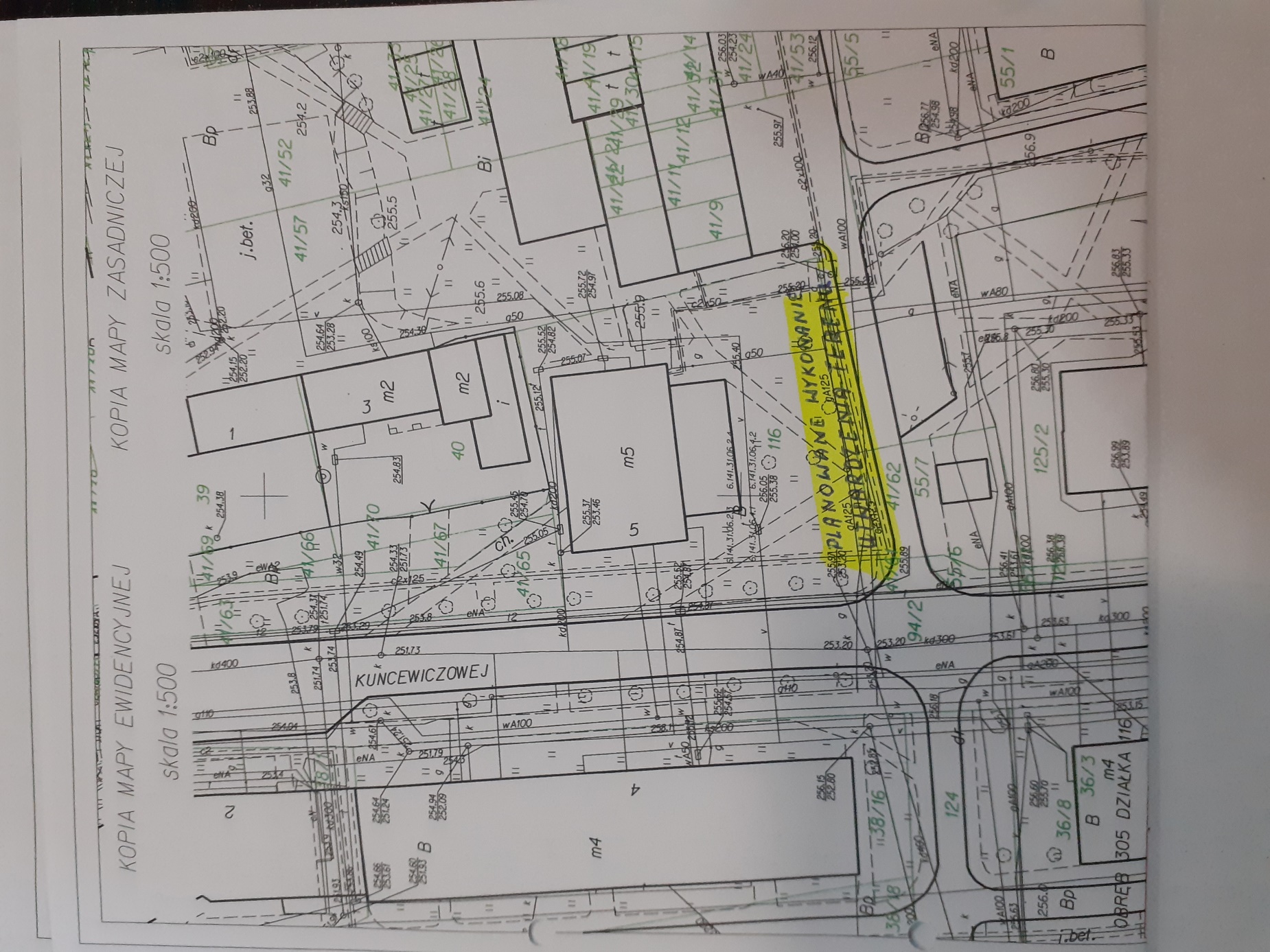 Zdj. 1. Mapka z zaznaczonym terenem do utwardzenia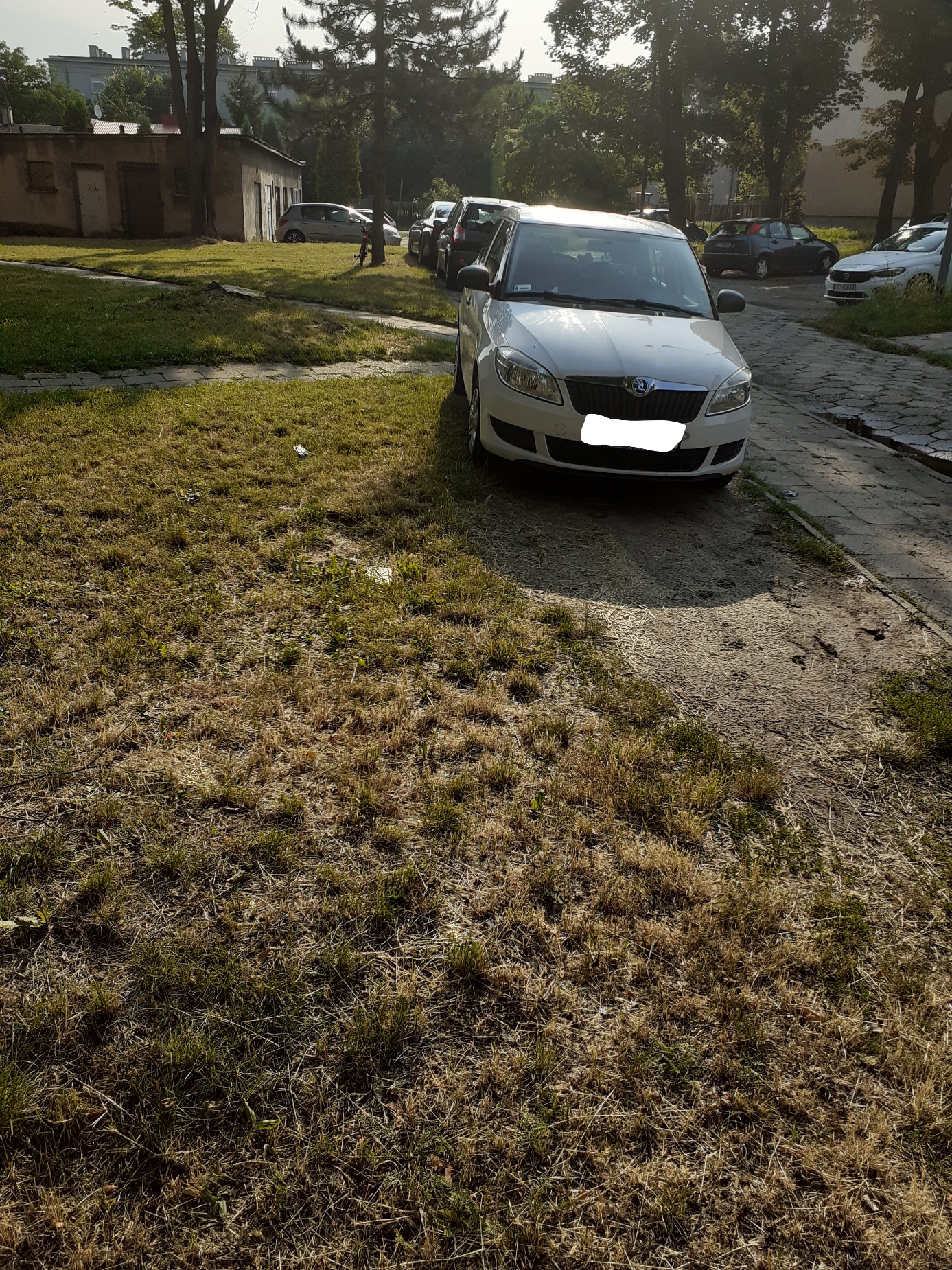 Zdj. 2. Istniejący teren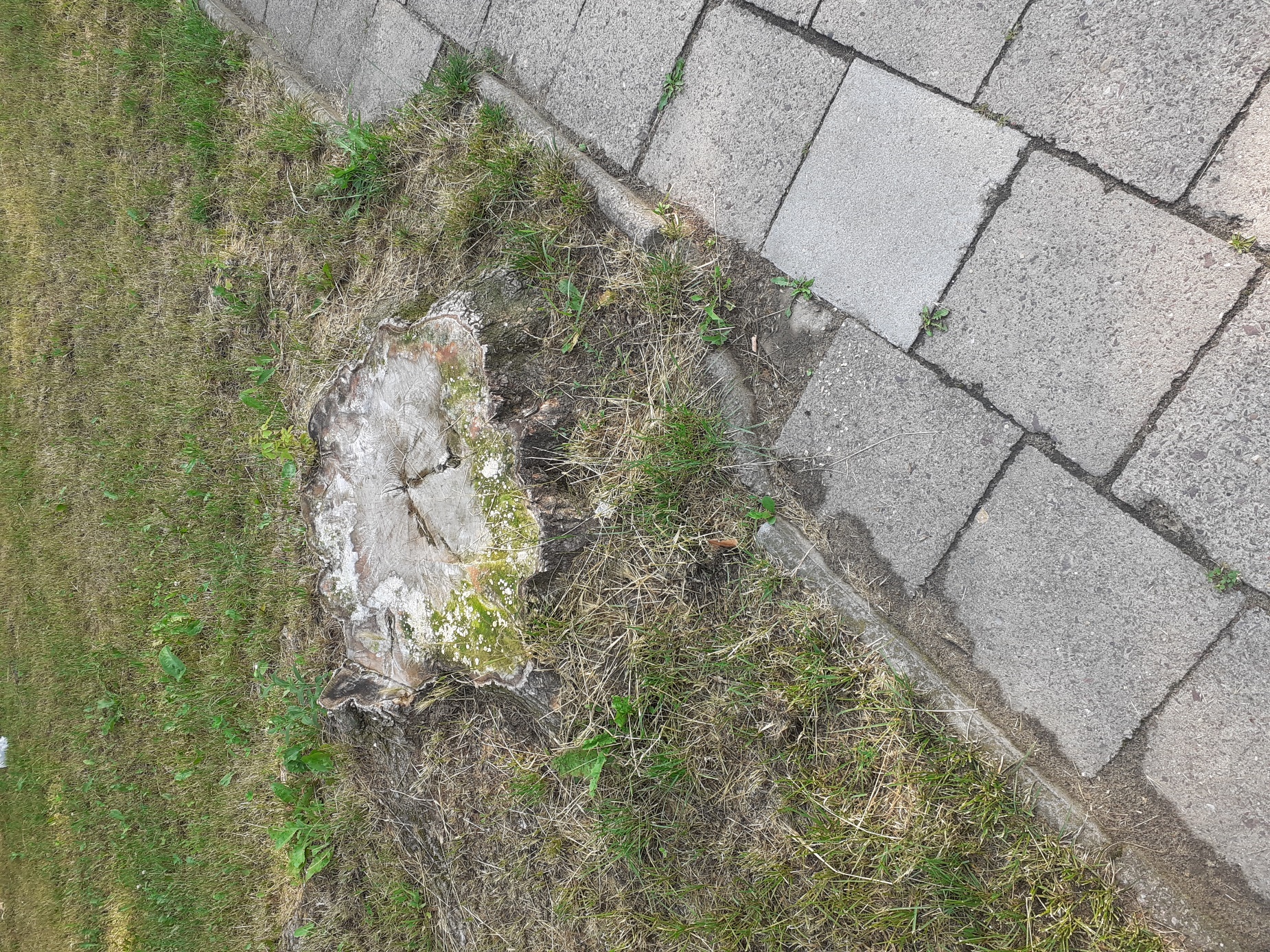 Zdj. 3. Widok pnia do usunięcia.